附件1“振兴传统工艺·鲁班杯”大赛申  报  书产  品  名  称                                         申报人（企业）                               申报人所在单位                               填  表  日  期                               “振兴传统工艺·鲁班杯”大赛组委会2022年6月承诺书    我团队所有成员充分知晓并对“振兴传统工艺·鲁班杯”大赛组委会作如下承诺：我承诺对本人填写的各项内容的真实性负责，向大赛提交的参赛产品及资料由本人（团队）独立完成，对其参赛产品、技术方案或设计拥有合法权利，任何部分均不侵犯任何第三方的知识产权或专有权利。本人保证符合报名条件且在参赛过程中始终保持符合该条件。保证向赛组委会提交的所有参赛材料所含内容均真实、有效、准确、完整。如有违反，同意大赛组委会随时取消承诺人的参赛资格。对因此给大赛组委会造成的损失，愿意承担赔偿责任。本人保证其参加本次大赛而提交至组委会的参赛产品本人（团队）自将参赛作品送交大赛组委会之日起，即视为许可大赛组委会可以将其参赛产品（设计方案）在非商业用途下通过各种方式向社会展现，授予大赛组委会对作品的权利包括且不限制于复制权、发表权、信息网络传播权等权利。                     申报人（企业）签章：                                2022 年  月  日六、本申报材料附件及支撑材料（能够证明填报信息的获奖证书、媒体推广相关报道、参展照片等相关支撑材料）产品名称产品名称产品名称所属类别所属类别所属类别一、纤维染织类；二、服装首饰类；三、陶瓷琉璃类；四、木造髹饰类；五、植物编织类；六、金属工艺类；七、雕刻塑造类；八、综合材料类；九、文化创意类；十、数字转化类；十一、其它。一、纤维染织类；二、服装首饰类；三、陶瓷琉璃类；四、木造髹饰类；五、植物编织类；六、金属工艺类；七、雕刻塑造类；八、综合材料类；九、文化创意类；十、数字转化类；十一、其它。一、纤维染织类；二、服装首饰类；三、陶瓷琉璃类；四、木造髹饰类；五、植物编织类；六、金属工艺类；七、雕刻塑造类；八、综合材料类；九、文化创意类；十、数字转化类；十一、其它。一、纤维染织类；二、服装首饰类；三、陶瓷琉璃类；四、木造髹饰类；五、植物编织类；六、金属工艺类；七、雕刻塑造类；八、综合材料类；九、文化创意类；十、数字转化类；十一、其它。一、纤维染织类；二、服装首饰类；三、陶瓷琉璃类；四、木造髹饰类；五、植物编织类；六、金属工艺类；七、雕刻塑造类；八、综合材料类；九、文化创意类；十、数字转化类；十一、其它。一、纤维染织类；二、服装首饰类；三、陶瓷琉璃类；四、木造髹饰类；五、植物编织类；六、金属工艺类；七、雕刻塑造类；八、综合材料类；九、文化创意类；十、数字转化类；十一、其它。一、纤维染织类；二、服装首饰类；三、陶瓷琉璃类；四、木造髹饰类；五、植物编织类；六、金属工艺类；七、雕刻塑造类；八、综合材料类；九、文化创意类；十、数字转化类；十一、其它。一、纤维染织类；二、服装首饰类；三、陶瓷琉璃类；四、木造髹饰类；五、植物编织类；六、金属工艺类；七、雕刻塑造类；八、综合材料类；九、文化创意类；十、数字转化类；十一、其它。申报人姓名申报人姓名申报人姓名（个人申报填写）（个人申报填写）（个人申报填写）（个人申报填写）身份证号码身份证号码申报企业名称申报企业名称申报企业名称（企业申报填写）（企业申报填写）（企业申报填写）（企业申报填写）统一社会信用代码统一社会信用代码工作单位工作单位工作单位（个人申报填写）（个人申报填写）（个人申报填写）（个人申报填写）联系电话联系电话通讯地址通讯地址通讯地址电子邮箱电子邮箱团队成员团队成员团队成员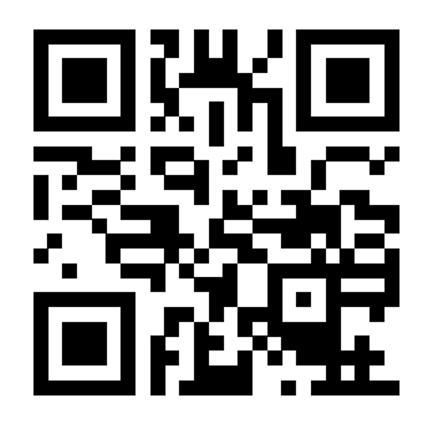 参赛网址参赛网址参赛网址shandongluban.org.cnshandongluban.org.cnshandongluban.org.cnshandongluban.org.cnshandongluban.org.cnshandongluban.org.cnshandongluban.org.cn插入申报人身份证正反面复印件插入申报人身份证正反面复印件插入申报人身份证正反面复印件插入申报人身份证正反面复印件插入申报人身份证正反面复印件插入申报人身份证正反面复印件插入申报人身份证正反面复印件插入申报人身份证正反面复印件插入申报人身份证正反面复印件插入申报人身份证正反面复印件插入申报人身份证正反面复印件插入申报人身份证正反面复印件一、设计说明一、设计说明一、设计说明一、设计说明一、设计说明一、设计说明一、设计说明一、设计说明一、设计说明一、设计说明一、设计说明一、设计说明传承性参赛产品基于传统手工技艺进行的创新性设计，将传统手工技艺进行现代转化，通过再设计融入当下生活。同时，产品符合标准化、批量化、品牌化的现代产业发展特征。(500字以内)参赛产品基于传统手工技艺进行的创新性设计，将传统手工技艺进行现代转化，通过再设计融入当下生活。同时，产品符合标准化、批量化、品牌化的现代产业发展特征。(500字以内)参赛产品基于传统手工技艺进行的创新性设计，将传统手工技艺进行现代转化，通过再设计融入当下生活。同时，产品符合标准化、批量化、品牌化的现代产业发展特征。(500字以内)参赛产品基于传统手工技艺进行的创新性设计，将传统手工技艺进行现代转化，通过再设计融入当下生活。同时，产品符合标准化、批量化、品牌化的现代产业发展特征。(500字以内)参赛产品基于传统手工技艺进行的创新性设计，将传统手工技艺进行现代转化，通过再设计融入当下生活。同时，产品符合标准化、批量化、品牌化的现代产业发展特征。(500字以内)参赛产品基于传统手工技艺进行的创新性设计，将传统手工技艺进行现代转化，通过再设计融入当下生活。同时，产品符合标准化、批量化、品牌化的现代产业发展特征。(500字以内)参赛产品基于传统手工技艺进行的创新性设计，将传统手工技艺进行现代转化，通过再设计融入当下生活。同时，产品符合标准化、批量化、品牌化的现代产业发展特征。(500字以内)参赛产品基于传统手工技艺进行的创新性设计，将传统手工技艺进行现代转化，通过再设计融入当下生活。同时，产品符合标准化、批量化、品牌化的现代产业发展特征。(500字以内)参赛产品基于传统手工技艺进行的创新性设计，将传统手工技艺进行现代转化，通过再设计融入当下生活。同时，产品符合标准化、批量化、品牌化的现代产业发展特征。(500字以内)参赛产品基于传统手工技艺进行的创新性设计，将传统手工技艺进行现代转化，通过再设计融入当下生活。同时，产品符合标准化、批量化、品牌化的现代产业发展特征。(500字以内)参赛产品基于传统手工技艺进行的创新性设计，将传统手工技艺进行现代转化，通过再设计融入当下生活。同时，产品符合标准化、批量化、品牌化的现代产业发展特征。(500字以内)文化性参赛产品应基于区域代表性历史文化资源（或非物质文化遗产），重在以产品为媒介，体现区域文化，讲述中国故事。(500字以内)参赛产品应基于区域代表性历史文化资源（或非物质文化遗产），重在以产品为媒介，体现区域文化，讲述中国故事。(500字以内)参赛产品应基于区域代表性历史文化资源（或非物质文化遗产），重在以产品为媒介，体现区域文化，讲述中国故事。(500字以内)参赛产品应基于区域代表性历史文化资源（或非物质文化遗产），重在以产品为媒介，体现区域文化，讲述中国故事。(500字以内)参赛产品应基于区域代表性历史文化资源（或非物质文化遗产），重在以产品为媒介，体现区域文化，讲述中国故事。(500字以内)参赛产品应基于区域代表性历史文化资源（或非物质文化遗产），重在以产品为媒介，体现区域文化，讲述中国故事。(500字以内)参赛产品应基于区域代表性历史文化资源（或非物质文化遗产），重在以产品为媒介，体现区域文化，讲述中国故事。(500字以内)参赛产品应基于区域代表性历史文化资源（或非物质文化遗产），重在以产品为媒介，体现区域文化，讲述中国故事。(500字以内)参赛产品应基于区域代表性历史文化资源（或非物质文化遗产），重在以产品为媒介，体现区域文化，讲述中国故事。(500字以内)参赛产品应基于区域代表性历史文化资源（或非物质文化遗产），重在以产品为媒介，体现区域文化，讲述中国故事。(500字以内)参赛产品应基于区域代表性历史文化资源（或非物质文化遗产），重在以产品为媒介，体现区域文化，讲述中国故事。(500字以内)创新性参赛产品能够在功能、材料、工艺、生产流程、应用场景、文化主题、设计风格等方面进行创新，满足“新时代”人民对美好生活的实际需要。(500字以内)参赛产品能够在功能、材料、工艺、生产流程、应用场景、文化主题、设计风格等方面进行创新，满足“新时代”人民对美好生活的实际需要。(500字以内)参赛产品能够在功能、材料、工艺、生产流程、应用场景、文化主题、设计风格等方面进行创新，满足“新时代”人民对美好生活的实际需要。(500字以内)参赛产品能够在功能、材料、工艺、生产流程、应用场景、文化主题、设计风格等方面进行创新，满足“新时代”人民对美好生活的实际需要。(500字以内)参赛产品能够在功能、材料、工艺、生产流程、应用场景、文化主题、设计风格等方面进行创新，满足“新时代”人民对美好生活的实际需要。(500字以内)参赛产品能够在功能、材料、工艺、生产流程、应用场景、文化主题、设计风格等方面进行创新，满足“新时代”人民对美好生活的实际需要。(500字以内)参赛产品能够在功能、材料、工艺、生产流程、应用场景、文化主题、设计风格等方面进行创新，满足“新时代”人民对美好生活的实际需要。(500字以内)参赛产品能够在功能、材料、工艺、生产流程、应用场景、文化主题、设计风格等方面进行创新，满足“新时代”人民对美好生活的实际需要。(500字以内)参赛产品能够在功能、材料、工艺、生产流程、应用场景、文化主题、设计风格等方面进行创新，满足“新时代”人民对美好生活的实际需要。(500字以内)参赛产品能够在功能、材料、工艺、生产流程、应用场景、文化主题、设计风格等方面进行创新，满足“新时代”人民对美好生活的实际需要。(500字以内)参赛产品能够在功能、材料、工艺、生产流程、应用场景、文化主题、设计风格等方面进行创新，满足“新时代”人民对美好生活的实际需要。(500字以内)示范性参赛产品应针对特定区域、特定类别的传统手工艺产品设计开发提供新思路、新途径，对行业发展提供必要的启发示范作用。(500字以内)参赛产品应针对特定区域、特定类别的传统手工艺产品设计开发提供新思路、新途径，对行业发展提供必要的启发示范作用。(500字以内)参赛产品应针对特定区域、特定类别的传统手工艺产品设计开发提供新思路、新途径，对行业发展提供必要的启发示范作用。(500字以内)参赛产品应针对特定区域、特定类别的传统手工艺产品设计开发提供新思路、新途径，对行业发展提供必要的启发示范作用。(500字以内)参赛产品应针对特定区域、特定类别的传统手工艺产品设计开发提供新思路、新途径，对行业发展提供必要的启发示范作用。(500字以内)参赛产品应针对特定区域、特定类别的传统手工艺产品设计开发提供新思路、新途径，对行业发展提供必要的启发示范作用。(500字以内)参赛产品应针对特定区域、特定类别的传统手工艺产品设计开发提供新思路、新途径，对行业发展提供必要的启发示范作用。(500字以内)参赛产品应针对特定区域、特定类别的传统手工艺产品设计开发提供新思路、新途径，对行业发展提供必要的启发示范作用。(500字以内)参赛产品应针对特定区域、特定类别的传统手工艺产品设计开发提供新思路、新途径，对行业发展提供必要的启发示范作用。(500字以内)参赛产品应针对特定区域、特定类别的传统手工艺产品设计开发提供新思路、新途径，对行业发展提供必要的启发示范作用。(500字以内)参赛产品应针对特定区域、特定类别的传统手工艺产品设计开发提供新思路、新途径，对行业发展提供必要的启发示范作用。(500字以内)推广性参赛产品具备标准化、批量化、可复制的产业化特征；具有良好的市场前景；能够通过该产品在更大范围内带动产业升级与群众增收；且已被相关媒体报道推广，形成一定的社会传播效应。(500字以内)参赛产品具备标准化、批量化、可复制的产业化特征；具有良好的市场前景；能够通过该产品在更大范围内带动产业升级与群众增收；且已被相关媒体报道推广，形成一定的社会传播效应。(500字以内)参赛产品具备标准化、批量化、可复制的产业化特征；具有良好的市场前景；能够通过该产品在更大范围内带动产业升级与群众增收；且已被相关媒体报道推广，形成一定的社会传播效应。(500字以内)参赛产品具备标准化、批量化、可复制的产业化特征；具有良好的市场前景；能够通过该产品在更大范围内带动产业升级与群众增收；且已被相关媒体报道推广，形成一定的社会传播效应。(500字以内)参赛产品具备标准化、批量化、可复制的产业化特征；具有良好的市场前景；能够通过该产品在更大范围内带动产业升级与群众增收；且已被相关媒体报道推广，形成一定的社会传播效应。(500字以内)参赛产品具备标准化、批量化、可复制的产业化特征；具有良好的市场前景；能够通过该产品在更大范围内带动产业升级与群众增收；且已被相关媒体报道推广，形成一定的社会传播效应。(500字以内)参赛产品具备标准化、批量化、可复制的产业化特征；具有良好的市场前景；能够通过该产品在更大范围内带动产业升级与群众增收；且已被相关媒体报道推广，形成一定的社会传播效应。(500字以内)参赛产品具备标准化、批量化、可复制的产业化特征；具有良好的市场前景；能够通过该产品在更大范围内带动产业升级与群众增收；且已被相关媒体报道推广，形成一定的社会传播效应。(500字以内)参赛产品具备标准化、批量化、可复制的产业化特征；具有良好的市场前景；能够通过该产品在更大范围内带动产业升级与群众增收；且已被相关媒体报道推广，形成一定的社会传播效应。(500字以内)参赛产品具备标准化、批量化、可复制的产业化特征；具有良好的市场前景；能够通过该产品在更大范围内带动产业升级与群众增收；且已被相关媒体报道推广，形成一定的社会传播效应。(500字以内)参赛产品具备标准化、批量化、可复制的产业化特征；具有良好的市场前景；能够通过该产品在更大范围内带动产业升级与群众增收；且已被相关媒体报道推广，形成一定的社会传播效应。(500字以内)二、产品三视图（实物照片）二、产品三视图（实物照片）二、产品三视图（实物照片）二、产品三视图（实物照片）二、产品三视图（实物照片）二、产品三视图（实物照片）二、产品三视图（实物照片）二、产品三视图（实物照片）二、产品三视图（实物照片）二、产品三视图（实物照片）二、产品三视图（实物照片）二、产品三视图（实物照片）分别插入产品正侧顶视图，以及能够充分体现设计特征的实物照片；系列作品可根据实际需要，分别插入多幅三视图与实物照片（照片单张小于1mb）；本表可以附页，申报产品不接受以“效果图”方式参赛的设计作品。分别插入产品正侧顶视图，以及能够充分体现设计特征的实物照片；系列作品可根据实际需要，分别插入多幅三视图与实物照片（照片单张小于1mb）；本表可以附页，申报产品不接受以“效果图”方式参赛的设计作品。分别插入产品正侧顶视图，以及能够充分体现设计特征的实物照片；系列作品可根据实际需要，分别插入多幅三视图与实物照片（照片单张小于1mb）；本表可以附页，申报产品不接受以“效果图”方式参赛的设计作品。分别插入产品正侧顶视图，以及能够充分体现设计特征的实物照片；系列作品可根据实际需要，分别插入多幅三视图与实物照片（照片单张小于1mb）；本表可以附页，申报产品不接受以“效果图”方式参赛的设计作品。分别插入产品正侧顶视图，以及能够充分体现设计特征的实物照片；系列作品可根据实际需要，分别插入多幅三视图与实物照片（照片单张小于1mb）；本表可以附页，申报产品不接受以“效果图”方式参赛的设计作品。分别插入产品正侧顶视图，以及能够充分体现设计特征的实物照片；系列作品可根据实际需要，分别插入多幅三视图与实物照片（照片单张小于1mb）；本表可以附页，申报产品不接受以“效果图”方式参赛的设计作品。分别插入产品正侧顶视图，以及能够充分体现设计特征的实物照片；系列作品可根据实际需要，分别插入多幅三视图与实物照片（照片单张小于1mb）；本表可以附页，申报产品不接受以“效果图”方式参赛的设计作品。分别插入产品正侧顶视图，以及能够充分体现设计特征的实物照片；系列作品可根据实际需要，分别插入多幅三视图与实物照片（照片单张小于1mb）；本表可以附页，申报产品不接受以“效果图”方式参赛的设计作品。分别插入产品正侧顶视图，以及能够充分体现设计特征的实物照片；系列作品可根据实际需要，分别插入多幅三视图与实物照片（照片单张小于1mb）；本表可以附页，申报产品不接受以“效果图”方式参赛的设计作品。分别插入产品正侧顶视图，以及能够充分体现设计特征的实物照片；系列作品可根据实际需要，分别插入多幅三视图与实物照片（照片单张小于1mb）；本表可以附页，申报产品不接受以“效果图”方式参赛的设计作品。分别插入产品正侧顶视图，以及能够充分体现设计特征的实物照片；系列作品可根据实际需要，分别插入多幅三视图与实物照片（照片单张小于1mb）；本表可以附页，申报产品不接受以“效果图”方式参赛的设计作品。分别插入产品正侧顶视图，以及能够充分体现设计特征的实物照片；系列作品可根据实际需要，分别插入多幅三视图与实物照片（照片单张小于1mb）；本表可以附页，申报产品不接受以“效果图”方式参赛的设计作品。三、本产品获奖信息（限填5项）三、本产品获奖信息（限填5项）三、本产品获奖信息（限填5项）三、本产品获奖信息（限填5项）三、本产品获奖信息（限填5项）三、本产品获奖信息（限填5项）三、本产品获奖信息（限填5项）三、本产品获奖信息（限填5项）三、本产品获奖信息（限填5项）三、本产品获奖信息（限填5项）三、本产品获奖信息（限填5项）三、本产品获奖信息（限填5项）获奖时间获奖时间奖项名称奖项名称奖项名称奖项名称奖项名称奖项名称奖项等级奖项等级奖项等级授予单位四、本产品推广信息（限填5项）四、本产品推广信息（限填5项）四、本产品推广信息（限填5项）四、本产品推广信息（限填5项）四、本产品推广信息（限填5项）四、本产品推广信息（限填5项）四、本产品推广信息（限填5项）四、本产品推广信息（限填5项）四、本产品推广信息（限填5项）四、本产品推广信息（限填5项）四、本产品推广信息（限填5项）四、本产品推广信息（限填5项）推广时间推广时间推广平台（媒体、展会、销售机构等）推广平台（媒体、展会、销售机构等）推广平台（媒体、展会、销售机构等）推广平台（媒体、展会、销售机构等）推广平台（媒体、展会、销售机构等）推广平台（媒体、展会、销售机构等）推广平台（媒体、展会、销售机构等）推广平台（媒体、展会、销售机构等）推广平台（媒体、展会、销售机构等）推广平台（媒体、展会、销售机构等）五、本产品销售信息五、本产品销售信息五、本产品销售信息五、本产品销售信息五、本产品销售信息五、本产品销售信息五、本产品销售信息五、本产品销售信息五、本产品销售信息五、本产品销售信息五、本产品销售信息五、本产品销售信息是否投产是否投产是/否是/否是/否投产时间生产企业生产企业生产数量生产数量销售单价销售数量销售数量销售总额本产品下一步推广销售预期其它描述（500字以内）：本产品生产（销售）企业盖章：             年   月   日本产品下一步推广销售预期其它描述（500字以内）：本产品生产（销售）企业盖章：             年   月   日本产品下一步推广销售预期其它描述（500字以内）：本产品生产（销售）企业盖章：             年   月   日本产品下一步推广销售预期其它描述（500字以内）：本产品生产（销售）企业盖章：             年   月   日本产品下一步推广销售预期其它描述（500字以内）：本产品生产（销售）企业盖章：             年   月   日本产品下一步推广销售预期其它描述（500字以内）：本产品生产（销售）企业盖章：             年   月   日本产品下一步推广销售预期其它描述（500字以内）：本产品生产（销售）企业盖章：             年   月   日本产品下一步推广销售预期其它描述（500字以内）：本产品生产（销售）企业盖章：             年   月   日本产品下一步推广销售预期其它描述（500字以内）：本产品生产（销售）企业盖章：             年   月   日本产品下一步推广销售预期其它描述（500字以内）：本产品生产（销售）企业盖章：             年   月   日本产品下一步推广销售预期其它描述（500字以内）：本产品生产（销售）企业盖章：             年   月   日本产品下一步推广销售预期其它描述（500字以内）：本产品生产（销售）企业盖章：             年   月   日